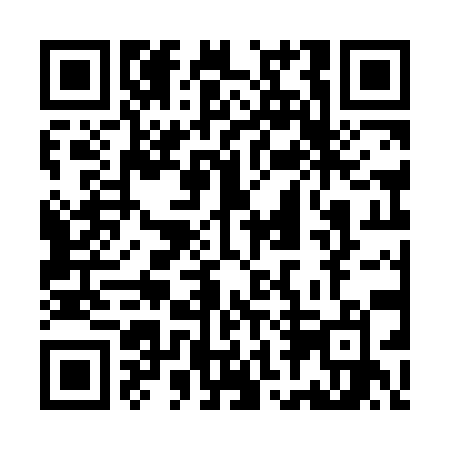 Prayer times for New Haven Junction, Vermont, USAMon 1 Jul 2024 - Wed 31 Jul 2024High Latitude Method: Angle Based RulePrayer Calculation Method: Islamic Society of North AmericaAsar Calculation Method: ShafiPrayer times provided by https://www.salahtimes.comDateDayFajrSunriseDhuhrAsrMaghribIsha1Mon3:225:1412:575:048:4010:312Tue3:235:1412:575:048:3910:303Wed3:245:1512:575:048:3910:304Thu3:255:1512:575:048:3910:295Fri3:265:1612:575:048:3910:286Sat3:275:1712:585:048:3810:287Sun3:285:1812:585:048:3810:278Mon3:295:1812:585:048:3710:269Tue3:315:1912:585:048:3710:2510Wed3:325:2012:585:048:3610:2411Thu3:335:2112:585:048:3610:2312Fri3:345:2112:585:048:3510:2213Sat3:365:2212:595:048:3510:2114Sun3:375:2312:595:048:3410:2015Mon3:385:2412:595:048:3310:1916Tue3:405:2512:595:038:3210:1717Wed3:415:2612:595:038:3210:1618Thu3:435:2712:595:038:3110:1519Fri3:445:2812:595:038:3010:1320Sat3:455:2912:595:038:2910:1221Sun3:475:3012:595:028:2810:1122Mon3:485:3112:595:028:2710:0923Tue3:505:3212:595:028:2610:0824Wed3:525:3312:595:028:2510:0625Thu3:535:3412:595:018:2410:0526Fri3:555:3512:595:018:2310:0327Sat3:565:3612:595:018:2210:0128Sun3:585:3712:595:008:2110:0029Mon3:595:3812:595:008:209:5830Tue4:015:3912:594:598:199:5631Wed4:035:4012:594:598:189:55